АННОТАЦИЯ                   на программу учебного предметаПО. 01.УП.0З. «КОМПОЗИЦИЯ СТАНКОВАЯ»Пояснительная записка       Программа учебного предмета «Композиция станковая» разработана на основе примерной программы «Композиция станковая» для ДХШ и изобразительных отделений ДШИ. М., 2003 г. Авторы: ВГ. Анциферов, Л.Г. Анциферова, Т.Н. Кисляковская и с учетом федеральных государственных требований к дополнительной предпрофессиональной общеобразовательной программе в области изобразительного искусства «Живопись».      Учебный предмет «Композиция станковая» направлен на приобретение обучающимися знаний, умений и навыков по выполнению живописных работ, получение ими художественного образования, а также на эстетическое воспитание и духовно-нравственное развитие ученика.Художественно-творческое развитие учеников осуществляется по мере овладения ими навыками изобразительной грамоты. Немаловажная роль в данном процессе отведена овладению знаниями теории и истории искусств.Содержание учебного предмета «Композиция станковая» тесно связано с содержанием учебных предметов «Живопись» и «Рисунок». В каждом из данных предметов поставлены общие исполнительские задачи: в заданиях по академическому рисунку и живописи обязательны требования к осознанному композиционному решению листа, а в программе по композиции станковой ставятся задачи перспективного построения, выявления объемов, грамотного владения тоном и цветом.Цель учебного предмета: художественно-эстетическое развитие личности учащегося на основе приобретенных им в процессе освоения программы художественно исполнительских и теоретических знаний, умений и навыков, а также выявление одаренных детей в области изобразительного искусства и подготовка их к поступлению в образовательные учреждения, реализующие основные профессиональные образовательные программы в области изобразительного искусства.Задачи учебного предмета: развитие интереса к изобразительному искусству и художественному творчеству;  последовательное освоение двух- и трехмерного пространства;знакомство с основными законами, закономерностями, правилами и приемами композиции; изучение выразительных возможностей тона и цвета;  развитие 	способностей	к	художественно-исполнительской деятельности;     обучение навыкам самостоятельной работы с подготовительными материалами: этюдами, набросками, эскизами;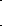     приобретение обучающимися опыта творческой деятельности;    формирование у одаренных детей комплекса знаний, умений и навыков, позволяющих в дальнейшем осваивать профессиональные образовательные программы в области изобразительного искусства.    формирование у наиболее одаренных выпускников мотивации к продолжению профессионального обучения в образовательных учреждениях среднего профессионального образования.Требования к уровню подготовки обучающихся   Результатом освоения учебного предмета «Композиция станковая» является приобретение обучающимися следующих знаний, умений и навыков:    знание основных элементов композиции,	закономерностей построения художественной формы;   знание принципов сбора и систематизации подготовительного материала и способов его применения для воплощения творческого замысла;                   умение применять полученные знания о выразительных средствах композиции — ритме, линии, силуэте, тональности и тональной пластике, цвете, контрасте — в композиционных работах;     умение использовать средства живописи и графики, их изобразительно выразительные возможности;    умение находить живописно-пластические решения для каждой творческой задачи;навыки работы по композиции.Срок реализации учебного предмета     Срок реализации учебного предмета «Композиция станковая» составляет 5       лет, с 1 по 5 классы.    При реализации программы «Живопись» с 5 - летним сроком обучения: аудиторные занятия по композиции с 1-4 класс-2 часа в неделю, в 5 классе-3 часа в неделю. Самостоятельная работа в 1-4 класс — 1 час в неделю, в 5 классе -1,5 часа.Обязательная аудиторная нагрузка ученика — 361 час; Консультации-40 часов;Самостоятельная внеаудиторная нагрузка — 180,5 час.  Экзамены проводятся с первого по четвёртый класс во втором полугодии. В остальное время видом промежуточной аттестации служит творческий просмотр (контрольный урок).  В конце учебного 5-летнего срока обучения проводиться итоговая аттестация.